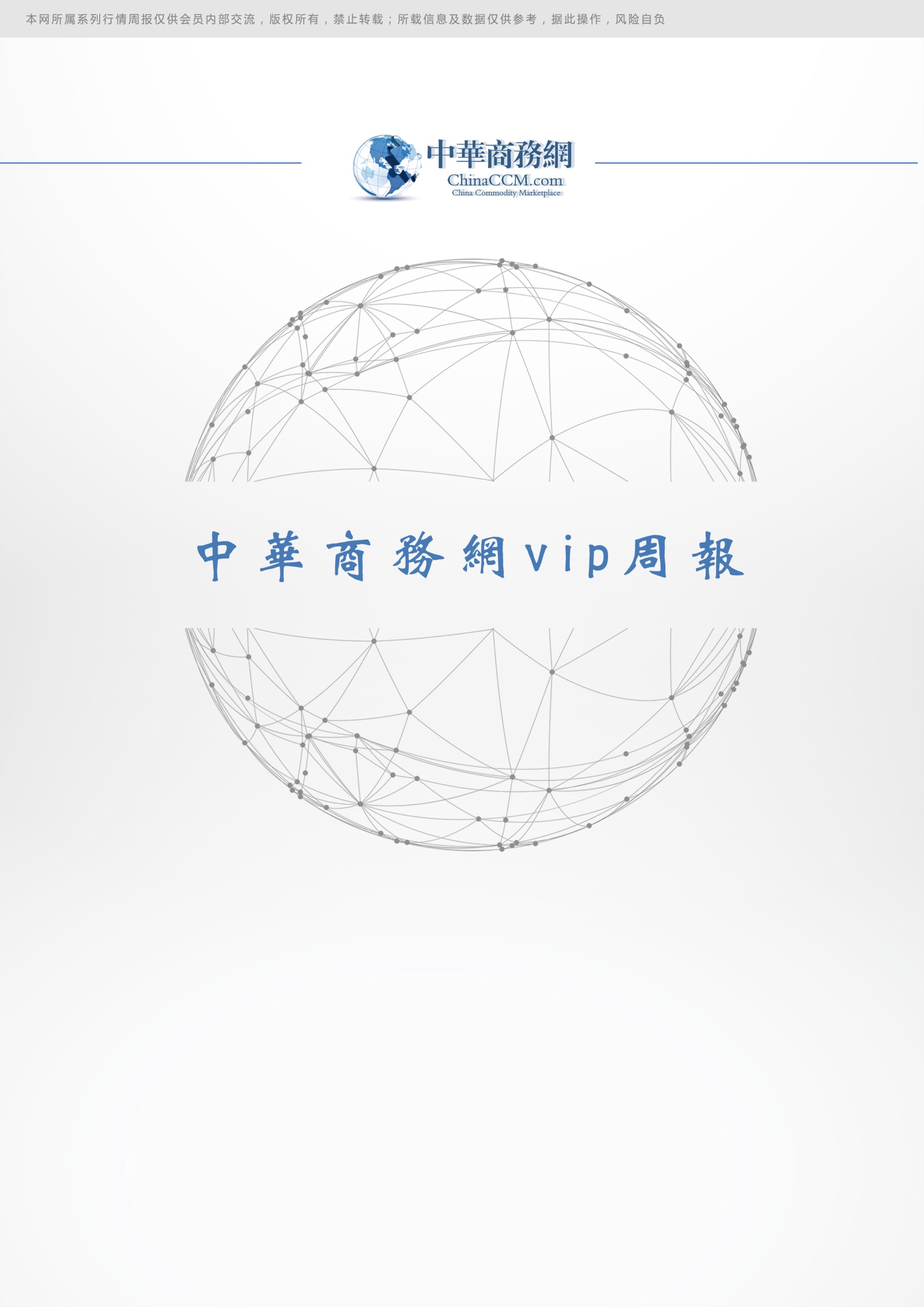 一、国际原油(一)、国际原油市场回顾 1、国际原油收盘价涨跌情况（单位：美元/桶）2.2020年国际原油价格走势图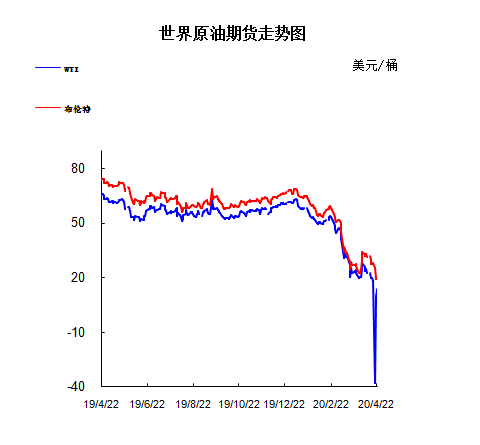 （二）、近期影响国际原油市场的主要因素1.美国原油库存情况 本周美国能源信息署(EIA)周三(4月15日)报告显示，截至4月10日当周EIA原油库存录得增加1924.8万桶，前值为增加1517.7万桶，预期增加1167.6万桶。美国原油库存变化值连续12周录得增长，涨幅续刷纪录新高。EIA库存报告中的分项数据显示，当周：汽油库存增加491.4万桶，前值增加1049.7万桶，预期增加638.6万桶;精炼油库存增加628万桶，前值增加47.6万桶，预期增加143.7万桶;精炼油库存变化值创1月17日当周(13周)以来新高; 俄克拉荷马州库欣原油库存增加572.4万桶，前值增加641.7万桶;库欣原油库存变化值连续6周录得增长。美国石油协会(API)公布的数据显示，美国截至4月10日当周API原油库存增加1314.3万桶，预期增加1160万桶;汽油库存增加222.6万桶;精炼油库存增加564万桶。2.美国经济形势本周北京时间23日凌晨，美股周三收高，能源与科技股领涨，道指上涨超过450点。美国6月WTI原油期货收高19%。美参院通过4840亿美元小企业救助计划，众院最早将在周四对其投票。道指收盘上涨456.94点，或1.99%，报23475.82点;纳指涨232.15点，或2.81%，报8495.38点;标普500指数涨62.75点，或2.29%，报2799.31点。受油价回升推动，美股石油板块普涨。美国国会参议院周二通过4840亿美元小企业救助计划，预计众议院最早于本周四(23日)对该计划进行投票。投资者仍继续密切关注能源市场的最新动态。目前原油市场受到供应过剩、需求疲软以及储存空间不足等因素的共同影响，使局势变得更加复杂。周三，纽约商品交易所6月交割的西德州中质原油(WTI)期货价格上涨2.21美元，涨幅19.1%，收于每桶13.78美元。周二该期货收于1999年来最低水平。伦敦洲际交易所6月交割的布伦特原油期货价格上涨1.04美元，涨幅5.4%，收于每桶20.37美元。但在电子盘交易中，该合约盘中一度下跌至每桶15.98美元。Oanda高级市场分析师EdwardMoya在市场评论中表示：“特朗普仍在继续积极尝试推高油价，然而原油将继续因需求萎缩的担忧而遭受重压。特朗普在推特上说不管国会批准与否他都要装满战略原油储备、为美国油气公司提供资助、威胁要摧毁伊朗军舰等等因素，都不能阻挡油价下跌。”美国国家经济顾问库德洛表示，随着经济复苏，预计油价将会反弹。他称需求萎缩造成了油价下跌，特朗普政府正在研究有关油市的各种选项。分析师：美股短期内可能已经见顶斯巴达证券的首席经济学家PeterCardillo警告称，美国经济衰退程度比预期严重，这很可能只是一系列危机的开始，消费者失去了以往的消费意愿。基于此，他认为，“美股在经历了此前的反弹后，市场短期内已经见顶了”。美国橡树资本创始人及联席董事长HowardMarks也表示，当前市场正在新冠疫情下挣扎，随着政府出台了一系列措施，美国股市的涨幅达到了上世纪30年代以来的最高水平，投资者情绪也从抑郁转变到狂欢的状态。但这种反应是过度的，因为通常情况下，市场不会下调后直线反弹。虽然过去不能保证未来，但历史规律指向当前的反弹是暂时性的，市场可能还会再次下探。摩根士丹利认为，美股现在严重超买，新一轮下跌已在路上。摩根士丹利首席美股策略师MichaelWilson表示，鉴于目前许多风险资产处于超卖状态，“如果美股很快开始回调，我们也不会感到惊讶”。从标普500指数走势来看，Wilson认为该指数将在200周均线，就是2650点附近找到支撑，若市场继续关注美股企业才报的坏消息，标普500指数将在50周均线，就是2995点遭遇阻力。在Wilson看来，美股或将面临短期回调风险，其原因不仅在于美国两党可能针对更多的财政刺激措施展开激烈辩论，还在于美股企业有可能在业绩和前瞻指引方面表现不佳。美参院通过4840亿美元疫情救助计划将是两月内第四笔拨款美东时间周二下午，美国国会参议院通过了一项总额达4840亿美元的资金援助计划，以应对冠状病毒疫情冲击，其中包括为受疫情影响的小企业提供援助资金，并向医院和新冠病毒检测机构提供拨款。当天，参议院以口头表决的方式一致通过了这一援助计划。根据内容，该计划将向小企业薪资保护计划(PaycheckProtectionProgram)增拨约3210亿美元资金，以帮助受疫情影响的小企业申请贷款支付员工薪资。其中，3100亿美元将用于专项贷款，110亿美元则用于行政开支。在此之前，薪水保护计划启动不足两周就已经因资金用罄而在16日停止受理新贷款申请。同时，该计划将为另一项小企业援助项目——经济伤害灾难贷款计划(EconomicInjuryDisasterLoanprogram)提供600亿美元紧急贷款。该计划由美国小企业管理局长期运行，与小企业薪水保护计划独立执行。此外，该计划还将为医院拨款750亿美元，并为冠状病毒检测机构拨款250亿美元。不仅如此，该计划还将为美国疾病控制与预防中心(CDC)和美国国立卫生研究院(NationalInstitutesofHealth)等机构捐助资金。美国国会会众议院预计最早于本周四(23日)对该计划进行投票。一旦获得通过，该计划将被送给美国总统特朗普签署成为法律。签署后，该计划也将成为美国政府在过去两个月内达成的第四项与新冠疫情相关的拨款法案，总额接近3万亿美元。但也有分析人士指出，目前已有迹象表明为小企业薪水保护计划增拨款额或不足以满足激增的贷款需求。美国总统特朗普已经暗示，一旦法案送达他的办公桌，他将签署该法案。在此之前，美国国会在3月下旬已通过了2.2万亿美元的救助计划。美国酝酿重启经济CDC主任担忧暴发第二波严重疫情迹象显示，从欧洲到美国一些冠病疫情重灾区的死亡病例逐渐减少，这促使有些国家和地方政府纷纷放宽限制措施。但世界卫生组织总干事谭德塞警告，解除限制并不意味疫情已经结束，而是标志着抗疫工作新阶段的开始。他称：“新冠病毒可能会长时间和我们共存。很多国家已成功抑制病毒传播，但新冠肺炎病毒极其危险，早期证据表明世界上大多数人口仍然易感，疫情很容易出现复发。”美国疾控中心(CDC)主任也警告称，美国今冬可能迎来第二波更严重的疫情。美国副总统彭斯表示，如果第二波新冠肺炎疫情来袭，美国将会做好准备。一周前，美国联邦政府公布了逐步让美国重启的三步计划，首先就是指示各州要各负其责，根据自身情况制定解除限制令以及让经济生活重启的方案，此举被多州批评是联邦政府在推卸责任。同时，许多州也随即爆发街头抗议，要求州政府取消为防控疫情颁布的居家限制令，总统特朗普还在社交媒体支持称赞这些抗议活动，这样的情况受到美国舆论以及医务人员的强烈批评。可以说，即使州政府想继续实行限制令，却得不到联邦政府的支持，这样的唱反调让州政府更难继续对疫情进行有效防控。目前美国大部分地区仍在实行严格的社交隔离措施，许多企业已经停产。不过，美国南部的一些州本周已经开始允许人们在一定的限制条件下重返公共场所和复工，从而开始了一个多阶段的经济重新开放过程。美国财长姆努钦周三称，在灾难性封锁之后，预计在夏季晚些时候重新开放美国大部分经济。美国总统特朗普称，今天将签署行政命令叫停移民。在21日的白宫疫情发布会上，美国总统特朗普宣布，美国在未来60天暂时禁止合法移民进入美国，实施期限为至少两个月，以帮助在新冠危机中失业的美国人，之后将根据经济状况来评估是否需要延期。美国南部一些州受到疫情的打击较小，这些州已开始允许一些企业和公共场所(包括海滩)重新附带限制条件恢复运营。佐治亚州周一推出了重启经济的积极计划，呼吁许多企业最早在周五重新开放。美国得克萨斯州州长GregAbbott周三表示，将在下周宣布于5月第一周重新开放城市。他表示，希望广泛地重新开放城市，但需要安全地进行。佛罗里达州上周末宣布重新开放海滩，但仅用于跑步、游泳等健身活动。但大量民众都涌入海滩开始休闲，也几乎没人戴口罩，把病毒防控完全抛在脑后。美国疾控中心(CDC)主任雷德菲尔德21日表示，美国在今年入冬时可能迎来第二波更严重的疫情，由于流感季与新冠疫情重叠，可能给医疗系统造成“无法想象”的压力。他认为，各级政府应该利用这几个月，做好充分的准备，包括提高检测和监测能力。花旗私人银行首席投资官DavidBailin表示：“美国有可能暴发第二波严重疫情，并导致经济进一步封闭。显然目前的美股走势尚未将这种可能性计入。”DavidBailin称，“另一项市场还未计价的情况是，新冠肺炎疫情在全球范围内可能还会延续18至24个月，此后才会最终研制出疫苗。”其他市场原油期货价格周三大幅收高。美国与伊朗之间的紧张局势加剧、美国原油产量下降、美国上周汽油库存增长幅度低于预期，促使原油价格从21年低点回升。美国总统特朗普周三发表的推文使与伊美国朗的紧张关系加剧，为油价提供了支撑。特朗普发推文说，他“已经指示美国海军击落并摧毁任何和所有伊朗军舰，如果它们胆敢骚扰我们在海上的船只”。Oanda高级市场分析师EdwardMoya在市场评论中表示：“特朗普仍在继续积极尝试推高油价，然而原油将继续因需求担忧而遭受重压。特朗普在推特上说不管国会批准与否他都要装满战略原油储备、为美国油气公司提供资助、威胁要摧毁伊朗军舰等等因素，都不能阻挡油价下跌。”周二，美国6月交割的WTI原油收于1999年以来的最低水平，作为全球原油价格基准的布伦特原油期货价格降至16美元/桶下方，创21年新低。周三，纽约商品交易所6月交割的西德州中质原油(WTI)期货价格上涨2.21美元，涨幅19.1%，收于每桶13.78美元。伦敦洲际交易所6月交割的布伦特原油期货价格上涨1.04美元，涨幅5.4%，收于每桶20.37美元。但在电子盘交易中，该合约盘中一度下跌至每桶15.98美元。3.世界经济形势新冠疫情在海外多国持续发展，为控制疫情传播，多国开始限制不必要的生产经营活动，疫情导致了经济生活停摆，经营压力蔓延至多个行业。分析人士指出，此次疫情对全球经济冲击远超以往，或迎来最大破产潮。破产潮初现航空、汽车、石油开采等高财务杠杆行业面临更为严峻的考验。目前破产潮已经蔓延至知名企业。这显示出，危机正在不断地加深。航空业是目前受到疫情影响最大的几个行业之一。近日，澳大利亚第二大航空公司“维珍澳大利亚”宣布公司已进入自愿管理程序(澳大利亚破产程序的一种)。维珍澳大利亚成为新冠疫情发生以来，因机场关闭陷入债务危机而申请破产的首批主要航空公司之一。国际航协此前预计，在当前的危机下，包括旅游业在内的航空业及其相关价值产业链约有2500万个工作岗位面临风险。旅客收入预计将比2019年减少3140亿美元(同比下降55%)，仅在第二季度，由于需求骤降超过80%，航空公司将损耗约610亿美元的现金流。一些杠杆较高的航空公司很可能无以为继。美国航空协会(Airlines for America)警告称，如果得不到任何救助的话，美国大部分航空公司将在2020年6月30日到12月期间，出现资金枯竭，被迫进入倒闭潮。本周，国际原油市场WTI原油5月合约史上首次收于负值水平。沙特、俄罗斯和美国原油“三国杀”之中，美国页岩油成本最高，因此业内普遍预计将出现破产潮。根据美国研究机构Rystad Energy的数据：在价格20美元/桶的前提下，533家美国石油勘探和生产公司将在2021年年底前申请破产。在价格10美元/桶的前提下，破产数量将超过1100起。4月初，北达科他州的顶级原油商怀廷已申请破产保护。机构预计，若原油价格长期在20美元/桶下，2020年将有超过700亿美元的页岩油债务等待破产重组，2021年这一数字上升为1770亿美元。标普能源类股自2020年初以来市值已缩水逾一半，整个板块最新市值仅约为微软市值的一半。终端消费领域同样不乐观。受疫情的打击，英国最大的家电租赁经营商Brighthouse宣布破产。梅西百货12.5万名员工中的大部分本周将面临失业。银行暂停分红与回购实体经济的风险将不可避免地传导至金融机构。一些破产的大企业往往背负着巨额债务，在金融机构有着巨大的风险敞口。企业纷纷破产倒下，势必给金融机构带来不利影响。分析人士预计，由于中国复工复产快于欧美国家，且中国银行业整体拨备覆盖率处于全球最高水平，信用损失情况料好于欧美。分析人士认为，金融危机虽未爆发，但金融机构应该密切关注以下诱发因素：一是石油价格下降，导致美国页岩油高收益债券违约，应分析金融机构持有率情况;二是高杠杆的对冲基金损失究竟多大及其潜在影响;三是航空、飞机制造、零售、汽车行业是否会出现大规模倒闭，是否对银行构成威胁，导致偿付能力危机。据外媒报道，美国主要贷款人正准备成为全国各地的油气田经营者，以避免因为给可能破产的能源公司贷款而造成损失。摩根大通、富国银行、美国银行和花旗集团均正在组建独立公司以拥有石油和天然气资源，这些公司可以位于拥有被扣押资产的有限责任公司之上，有限责任公司将由参与原始担保贷款的银行按比例拥有。银行还将聘请具有相关专业知识的高管来对其进行管理。有银行业人士称，由于银行参与实物商品具有限制，所以上述银行需要获得监管的豁免权才能执行其计划。欧洲银行压力测试较松，整体拨备覆盖率不高。因此近期多家欧洲银行宣布首次取消派息。除渣打集团、汇丰银行、苏格兰银行等机构在相关部门要求下取消现金分红后，欧洲央行日前要求欧元(1.0819, -0.0002, -0.02%)区各银行“至少在2020年10月之前”暂停支付股息，以保持流动性来帮助家庭和企业挺过新冠肺炎危机。同时，在各国决策者纷纷采取前所未有的举措支持全球经济之际，欧洲央行还要求欧元区各银行不要回购股票。在亚太区，企业融资的来源主要是银行等金融机构的债务融资。由于目前亚太区经济也受到新冠疫情的影响。近日，标普的相关报告指出，因向受新冠疫情影响的企业提供贷款宽限支持，2020年中资银行的信用成本或将明显增加。标普全球评级信用分析师胡旸瑞表示，在将贷款宽限处理的潜在影响纳入考量后，预计行业的不良资产比率(按标普全球评级的准则定义)将上升约2个百分点至7.25%左右。胡旸瑞同时指出，中国银行业的拨备覆盖率要求处于全球最高水平之列。因监管要求严格，许多中资银行都已积累了大量的拨备。因此，中资银行或能够承受信用成本增加所造成的冲击。（三）、2020年2月份全国原油进出口统计数据（产销国）（四）、后市预测本周美国WTI原油原油价格在-37.63-19.83美元/桶。布伦特原油价格在19.33-28.08美元/桶震荡。周内国际油价格大跌。日益增长的供过于求使得油市的复苏显得很疲弱，油市周三(4月22日)在震荡的交易中出现反弹：美国WTI原油6月期货上涨2.21美元，涨幅19%，报13.78美元/桶;布伦特原油6月期货上涨1.04美元，或5.4%，报20.37美元/桶，布油盘中曾一度触及22.44美元/桶的高点。基本面利好因素：美国能源信息署(EIA)周三公布的数据显示，截至4月17日当周，汽油库存增加了101.7万桶，低于此前455.7万桶的预期以及491.4万桶的前值。美国石油协会(API)周二公布报告显示，至4月17日当周，API原油库存增加1322.6万桶至5亿桶，远低于此前预期的1613.3万桶。原油库存连续13周录得增加;API汽油库存增加343.5万桶，远低于此前预期的365.6万桶;API库欣原油库存增加491.3万桶，低于此前一周的536.1万桶。周二，芝商所(CME)将NYMEX原油期货合约保证金从7500美元/手上调13.3%至8500美元/手，将纽约燃油期货保证金上调16.3%至5350美元/手，此前为4600美元/手，并将于4月22日起允许报价为负的石油期权上市。据称，洲际交易所(ICE)正为布伦特原油合约交易价格为负做准备。伊拉克油长嘉班表示，欧佩克+可能采取进一步措施消化原油供应过剩的问题，产油国采取的进一步措施将取决于全球市场的发展、欧佩克+和其他非欧佩克产油国遵守减产协议的情况。当日，他将与部分欧佩克成员国讨论美国市场油价下跌的原因和后果。基本面利空因素：尽管周三油价小幅走高，但下行风险仍占主导地位，丹麦银行(Danaske Bank)的分析师表示：“欧佩克遵守协议的情况有限，西方经济体重新开放的速度慢于预期，新冠疫情仍是关键风险因素。”美国能源信息署(EIA)周三公布的数据显示，美国原油库存再次大幅上升，油价继续大幅波动。截至4月17日当周，原油库存增加了1,502.2万桶，高于此前1382.1万桶的预期;精炼油库存增加了787.6万桶，高于628万桶的前值，远高于368.7万桶的预期。以上皆为油价利空因素。美国石油协会(API)周二公布报告显示，至4月17日当周，API精炼油库存增加763.9万桶，远高于此前预期286.7万桶，较前值564万桶增加了35.44%。加拿大皇家银行全球能源战略董事总经理Michael Tran表示：“几乎没有什么可以阻止原油现货市场在短期内进一步走低。炼油企业正在以历史性的速度拒绝接收原油，随着美国的库存迅速升至极限，市场力量将造成进一步的痛苦，直到要么市场跌至谷底，要么疫情过去，看起来前者会首先到来。预测下周WTI油价将触及-36-20美元/桶，布油在之后几个月触及18-29美元/桶。二、 石脑油	2.1国际石脑油市场价格                                                                 单位：美元/吨  ①单位：美元/桶2.2地炼石脑油市场石脑油：亚洲轻质馏份油现货价格进一步下跌，因需求依然疲软。不过，由于原油价格下跌以及需求稳健，亚洲石脑油裂解价差达到五周半高点。飙升的运费令石脑油东西方之间的价差达到记录高点，这打压了欧洲石脑油市场，并令亚洲石脑油市场供应收紧。交易商本月稍早曾表示，亚洲市场5月份料将收到逾240-270万吨石脑油。然而，数据显示，4月份的总运输量降至约210万吨。船期显示，4月装西方套利石脑油船货量来自美洲的有80.1万吨，有130.1万吨石脑油来自欧洲。5月抵港量少于预期，加上近期亚洲终端用户对5月下半月交付船货的逢低买进，提振了亚洲石脑油。招标方面，韩国KPIC公司购买了2.5万吨6月上半月交付的公开规格石脑油船货，成交价为日本石脑油均价贴水1-5美元/吨CFR昂山。韩国LG化学公司也打算从现货市场中求购石脑油，但具体细节不明。另外，巴林石油有限公司(Bapco)通过标书出售5万吨5月27-30日从锡特拉装运的石脑油，该标书将于4月23日截标，有效期直至4月27日。印度巴拉特石油有限公司(BPCL)通过标书出售3.3-3.85万吨5月2-3日从孟买装运的石脑油，该标书将于4月23日截标。该公司本周售出两船4月下半月从孟买和科钦装运的石脑油船货，售价分别为FOB自己的公式价贴水5.0-9.0美元/吨和升水15-20美元/吨。2.3本周国内石脑油价格汇总山东地炼石脑油价格汇总 单位：元/吨2.4山东地炼石脑油价格走势图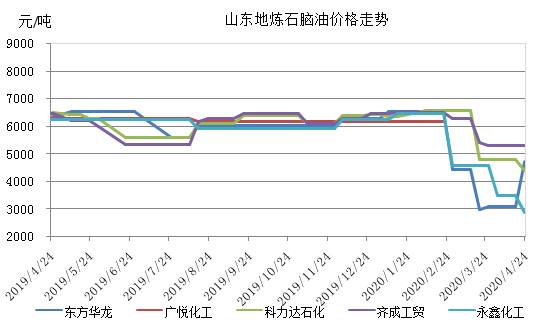 三、本周国内油品市场分析及预测3．1  成品油市场动态本周，国际原油期货暴跌后反弹，据测算第六个工作日参考原油变化率为-30.48%。受此影响，国内成品油市场购销氛围持淡，各地主营单位汽柴油价格下调。与此同时，山东地炼成品油行情弱势下行，各炼厂纷纷降价促销且成交保持100元/吨左右优惠。具体来看出货方面：受原油弱势打压，区内看跌气氛浓厚，但因目前区内油价相对较低，使得部分中间商抄底意向再起，而下游用户消库之余多按需采购，因此地炼整体出货表现尚可，目前平均库存处于三成附近。后市前瞻：进入下周，特朗普在推特上允许美军对发动骚扰的伊朗炮艇进行击毁，如果地缘政治紧张气氛升温的话，将对国际原油期价形成一定支撑。以WTI为例，预计下周的主流运行区间在10-18(均值14)美元/桶之间，环比上涨9.14美元/桶或188.07%。在消息面利好提振下，山东地区成品油行情一改往日疲软态势，地炼方面在库存无压之下恐趁机推价。综上所述，预计山东地炼汽柴油价格稳中上涨，涨幅在200元/吨左右。本周(4月17日-4月23日)原油创历史性暴跌，华中区内油价承压运行 具体分析如下，本周，国际原油宽幅下挫，并一度跌至负值收盘，消息面对市场形成强势打压。周边地炼成品油价格持续下探，不过区内主营近期外采有限，部分地区资源配置趋紧，加上自身成本偏高，而且多数单位均已提前完成月度销量，故主营压价意向持低。部分单位适度回调报价，整体跌幅较为有限。下游用户入市谨慎，大多维持刚需采购为主，市场整体购销寡淡。后市而言，国际原油近期或因中东地缘问题得以支撑，不过消息面对市场或支撑有限。加上目前主营汽柴价格处于高位，尤其柴油价格仍处于限价水平。故预计短期区内汽柴油价格或窄幅整理为主。本周(4月17日-4月23日)，周内国际原油期价大幅下挫，并一度跌至负值，消息面利空主导。与此同时，虽然山东地炼汽柴油报价连连下挫，但现阶段主营外采操作暂停，系统内配置资源较高的前提下，柴油报价依旧较为坚挺;汽油方面，月度任务完成欠佳的单位继续积极降价促销。但受限于库存设施和高昂存储成本，且中下游用户消库进度缓慢，业者多消库之余按需补进，整体交投气氛提升有限。下周，原油期价或震荡上行，加之月底主营完成月度任务，故预计华东地区成品油行情或窄幅整理为主。本周(4月17日-4月23日)，华南地区成品油行情稳中下行，市场购销气氛维持清淡。具体来看，国际原油期货一度暴跌至历史新低，变化率负向区间运行，消息方面利空油市。受此影响，山东地炼汽柴油价格持续下跌，主营单位外采成本继续走低。市场观望气氛升温，业者入市操作意向低迷，主营单位出货节奏迟缓，汽油价格连续下跌，柴油价格则相对稳定，市场整体购销较为清淡。后市来看，国际原油期货震荡走高为主，消息方面提振有限。与此同时，业者入市操作意愿淡薄，主营单位出货不甚理想。预计下周华南地区汽柴油行情仍存下行压力。本周(4月17日-4月23日)，华北地区主营汽柴油行情弱势为主，下游业者交投寡淡。分析来看，本周国际原油期价暴跌后反弹，消息面对市场指引有限。山东地炼汽柴油行情弱势下行，主营外采成本下探。与此同时，国内部分地市资源偏紧，加之下游需求面呈现柴强汽弱行情。整体来看，市场缺乏明确指引，故区内主营汽柴油行情弱势整理为主，部分主营稳中走跌，实盘成交重心有所下移。下游业者谨慎观望气氛不减，市场交投气氛平平，小单成交为主。后市来看，国际原油短期存小涨可能，消息面或提供一定支撑，预计短期区内成品油行情仍窄幅波动为主，实际成交重心或有提升。本周(4月17日-4月23日)，西南地区汽柴行情稳中下行，市场成交氛围冷淡。分析来看：周内国际油价大幅下挫，且WTI一度跌至负值，之后国际油价虽有反弹，但消息面对市场难有提振。不过，主营配置资源供应减量，且保利润政策影响下，区内汽柴价格稳为主，但大单优惠力度均有所加大。然部分地区降水增多，柴油需求难以持续好转;虽然私家车出行增多，但短途为主，汽油需求亦无明显提升。总体来说，下游需求进入相对平稳阶段，社会库存消耗进度仍缓慢。业者操作心态谨慎，入市补货稀少，整体交投氛围延续清淡。就后市而言，国际原油或震荡走高，但零售价继续停调，消息面对市场指引有限。不过，临近月底，主营单位多超进度销售，挺价意愿偏强。业者消库之余零星补货，市场成交气氛难有改善。预计短线西南地区汽柴行情稳中窄幅整理。本周(4月17日-4月23日)，西北地炼汽柴行情走跌，市场交投氛围较为平淡。分析来看：周内国际油价大幅下挫，其中，WTI一度跌至负值。之后，国际油价收涨，但对市场心态未有明显支撑。上周末至周初期间，山东地炼及周边地区炼厂价格纷纷走跌，低价资源流入区内，延长旗下各销售公司出货不畅，汽柴价格略有下滑。其中，汽油均跌100元/吨，柴油跌100元/吨(永坪跌200元/吨)。随着汽柴价格下滑，部分业者入市适量补货，但大单采购仍谨慎，市场成交提升有限。就后市而言，国际油价或震荡走高，但仍处于低位区间，国内成品油零售价继续停调，消息面对市场难有提振。业者消库之余按需补货为主，市场成交难见活跃。预计短线西北地炼汽柴行情淡稳运行为主。四、国内溶剂油市场综述本周美伊局势恐进一步升级，且美国原油日产量持续下降，23日油价收盘继续攀升，6月WTI：16.50涨2.72;布伦特21.33涨0.96。本轮第7个工作日，原油估价14.775美元/桶较基准价跌7.863或-34.73%，暂预计4月28日24时成品油零售限价对应下调900元/吨，但由于原油水平低于40美元/桶，调价窗口暂不开启。23日原油收盘继续攀升，原油端的利好消息或将在一定程度带动市场操作心态，预计今日地炼非标溶剂油市场跌势或将告停，零星低位不排除有探涨可能，国标市场方面或暂维持盘稳观望。截至4月24日，监测数据显示，两大集团国标6#溶剂油均价4800元/吨，国标120#溶剂油均价5600元/吨。山东地区国标6#溶剂油均价4200元/吨，国标120#溶剂油均价3683元/吨，国标200#溶剂油均价4400元/吨。非标120#溶剂油均价2725涨25元/吨;非标200#溶剂油均价3375涨20元/吨。今日原油收盘出现回涨，山东地炼汽柴油价格全线飘红，今日非标溶剂油市场整体表现平淡，仅零星低位有窄幅回涨，多数企业维持前期价位盘稳观望为主。非标溶剂油方面，虽昨日非标120#、非标200#市场价格仍有零星下调，但今日受原油收盘上涨及汽柴油价格回涨利好，非标溶剂油市场部分低价资源出现窄幅回调，非标120#方面低位成交已回涨至2650元/吨左右，非标200#方面低位回涨至3150元/吨左右，高位依旧在3600元/吨左右，不过多数炼厂方面也表示近期成交情况平淡，仅调和柴油方面的200#成交尚可，但即便是今日柴油价格回涨后，主力合同价也仅在4300左右，因此目前看非标200#方面价格暂难有高位拉涨的空间可言。国标溶剂油市场方面受需求疲软利空制约，目前场内主流多维持盘稳运行为主，但受两大集团原料价格下跌的利空，不排除后期主营炼厂的国标资源或有小幅下调的可能，民营炼厂方面或将受制于原料成本压力暂稳观望为主。目前看市场整体需求相对平淡，汽柴油价格涨跌震荡整理行情延续，在原油价格的指引下，近期非标溶剂油市场价格或将延续震荡整理运行，国标市场暂稳观望为主。五、本周国内炼厂溶剂油产品价格对比单位：元/吨六、D系列特种溶剂油本周国内D系列溶剂油价格汇总单位：元/吨七、重芳烃溶剂油单位：元/吨八、正己烷本周国内正己烷价格汇总单位：元/吨 九、2020年2月中国溶剂油进出口数据统计2020年2月份中国溶剂油进出口统计数据（按产销国分）(单位：吨；美元)日期纽交所伦交所影响因素2020/4/2213.7820.37虽然在当天亚市盘交易时段，因市场消息显示目前全球原油仓储空间仍处于紧缺状况当中，且作为海上“浮仓”存在的满载油轮数量也日益增加，从而为空头继续做空6月原油期货合约提供依据，一度打压国际油价大幅下跌。不过，受到部分空头的获利离场操作影响，布伦特即期合约的跌幅自欧市盘初起持续收窄。此后，随着美国总统特朗普在欧市盘末宣称已指示美军可以击毁发动骚扰的伊朗炮艇，这一言论令市场看到了两国地缘摩擦可能出现升级的风险，从而拉升WTI即期合约短线大涨，并对布伦特合约也起到了一定提振作用。进入美市盘后，两大原油期货合约皆止跌转涨并转为震荡整理走势，当日收盘结算价格录得反弹。2020/4/2110.0119.33在经历前夜临近交割的WTI即期5月跌入负值这一创造历史的疲软行情后，由于市场认为短期内全球原油供应过剩、需求疲软以及储油空间紧缺的问题仍无法得到有效缓解，因此导致空头涌入6月合约进行继续抛售。受此影响，当日WTI和布伦特6月合约的收盘结算价格皆出现超大幅度的暴跌行情。不过，由于大多数投资者选择在WTI即期5月合约到期前进行平仓，对进入交割环节的意向不高，从而提振WTI 5月合约在当日创下史上最大单日升幅后重返正值区间。2020/4/20-37.6325.57由于在前期防治措施上存在明显疏漏，美国已成为全球新冠肺炎疫情最严重的国家，这导致在美国各州于此前相继宣布进入紧急状态后，该国石油需求一直维持在极度疲软的状况中。2020/4/1718.2728.08因在过去几周内美国原油库存连续录得千万桶以上乃至于近二千万桶的增量，并且在疫情导致的石油消费大幅下滑的背景下，美国境内原油存储空间日益紧张，其中康菲石油CEO曾于16日表示5月份期间美国石油储备将填满，从而引发部分投资者在WTI即期合约即将到期的当下将交易重心转为价差交易，并对WTI合约进行了“空头逼仓”。受此影响，当日国际原油期货走势严重分化，其中WTI收盘暴跌至2002年1月以来的新低水平，而布伦特原油期货收盘则录得小幅上涨。2020/4/1619.8727.82因在国际原油期货市场的周三电子盘交易时段，有外媒援引不愿具名的美国政府高级官员言论报道称，特朗普政府正考虑向美国原油生产商提供资金，希望他们降低原油产出以缓解供应过剩问题，并且另有消息显示美国得州原油监管机构将在4月21日讨论原油限产问题。这些美国相关的减产推进动态安抚了市场对原油过剩局面在短期内难以扭转的恐慌心态，当日国际原油期货呈现高开整理走势，WTI收盘持平，布伦特小幅收涨。产品年度月份产销国进口数量/吨进口金额/美元出口数量/吨出口金额/美元石油原油(包括从沥青矿物提取的原油)2020年2月印度尼西亚50988.6821344227.5——石油原油(包括从沥青矿物提取的原油)2020年2月伊朗333327171418888——石油原油(包括从沥青矿物提取的原油)2020年2月伊拉克5312911.82569651603——石油原油(包括从沥青矿物提取的原油)2020年2月科威特2269290.521144376708——石油原油(包括从沥青矿物提取的原油)2020年2月马来西亚1790241.94721909405.530723.411100379石油原油(包括从沥青矿物提取的原油)2020年2月蒙古24119.919224962.5——石油原油(包括从沥青矿物提取的原油)2020年2月阿曼2989182.251518049540——石油原油(包括从沥青矿物提取的原油)2020年2月卡塔尔98393.349756002——石油原油(包括从沥青矿物提取的原油)2020年2月沙特阿拉伯7369825.473727178034——石油原油(包括从沥青矿物提取的原油)2020年2月泰国111459.9850440726——石油原油(包括从沥青矿物提取的原油)2020年2月阿联酋1629423.73812790333.5——石油原油(包括从沥青矿物提取的原油)2020年2月也门255725.72131323493——石油原油(包括从沥青矿物提取的原油)2020年2月越南61265.3733168437——石油原油(包括从沥青矿物提取的原油)2020年2月哈萨克斯坦360199.23189734133.5——石油原油(包括从沥青矿物提取的原油)2020年2月阿尔及利亚67393.8534087089——石油原油(包括从沥青矿物提取的原油)2020年2月安哥拉3157218.251550480137——石油原油(包括从沥青矿物提取的原油)2020年2月乍得28064.6114407536——石油原油(包括从沥青矿物提取的原油)2020年2月刚果(布)754960.8368471873——石油原油(包括从沥青矿物提取的原油)2020年2月埃及108059.1857204614——石油原油(包括从沥青矿物提取的原油)2020年2月赤道几内亚245503.62123981814.5——石油原油(包括从沥青矿物提取的原油)2020年2月加蓬523554.13262477122——石油原油(包括从沥青矿物提取的原油)2020年2月加纳378802.3189118242——石油原油(包括从沥青矿物提取的原油)2020年2月科特迪瓦6559933498593——石油原油(包括从沥青矿物提取的原油)2020年2月利比亚564174.51311119981——石油原油(包括从沥青矿物提取的原油)2020年2月尼日利亚12860666218461——石油原油(包括从沥青矿物提取的原油)2020年2月南苏丹共和国196686.57103314456.5——石油原油(包括从沥青矿物提取的原油)2020年2月英国570766.9312610581——石油原油(包括从沥青矿物提取的原油)2020年2月挪威1075213.97488796214.5——石油原油(包括从沥青矿物提取的原油)2020年2月俄罗斯联邦7027375.573463681940石油原油(包括从沥青矿物提取的原油)2020年2月阿根廷72117.3136877354.5石油原油(包括从沥青矿物提取的原油)2020年2月巴西3826157.551820770469——石油原油(包括从沥青矿物提取的原油)2020年2月哥伦比亚1001741.81429963541——石油原油(包括从沥青矿物提取的原油)2020年2月厄瓜多尔205712.994386676.5——石油原油(包括从沥青矿物提取的原油)2020年2月墨西哥32797.5314977167——石油原油(包括从沥青矿物提取的原油)2020年2月加拿大210422.5990484750——石油原油(包括从沥青矿物提取的原油)2020年2月澳大利亚146729.9474926037.5——2020年2月合计2020年2月合计2020年2月合计2020年2月合计43044013.782109222114230723.4111003794月22日低端价（美元/吨）高端价（美元/吨）均价涨跌幅美分/加仑新加坡15.49美元/桶15.53美元/桶-1.5436.881-36.976日本179.50180.00-13.7547.487-47.619阿拉伯海湾59.7260.22-35.4015.799-15.931ARA到岸价131.75132.2524.2535.227-35.361鹿特丹船货价127.75128.2524.2534.158-34.291地中海离岸价52.5053.009.2514.037-14.171热那亚到岸价99.2599.7518.2526.537-26.671美国墨西哥湾136.11136.2111.70g/c38.850-38.950地区生产厂家产品名称价格类型涨跌2020/4/242020/4/17华北金城石化石脑油出厂价000华北恒源石化石脑油出厂价000华北东明石化石脑油出厂价-30024002700华北中海石化石脑油出厂价000华北弘润石化石脑油出厂价000华北华星石化石脑油出厂价000华北海科石化石脑油出厂价000华北广饶石化石脑油出厂价000华北鑫泰石化石脑油出厂价10028502750华北利津石化石脑油出厂价000华北胜华石化石脑油出厂价000华北长城石化石脑油出厂价000华北安邦石化石脑油出厂价000华北日照源丰石脑油出厂价000华北富海石化石脑油出厂价000华北京博石化石脑油出厂价000华北昌邑石化石脑油出厂价027502750华北垦利石化石脑油出厂价000华北寿光石化石脑油出厂价000华北神驰石化石脑油出厂价-25023002550华北汇丰石化石脑油出厂价000华北宝塔石化石脑油出厂价000华北滨化石化石脑油出厂价000华北高青宏远石化石脑油出厂价000华北河口实业石脑油出厂价000山东科力达石化石脑油出厂价-40044004800山东东方华龙石脑油出厂价047304730山东齐成工贸石脑油出厂价000山东广悦化工石脑油出厂价000山东石大昌盛能源石脑油出厂价000山东永鑫化工石脑油出厂价029002900山东日照岚桥港口石化石脑油出厂价000山东无棣鑫岳石化石脑油出厂价-25042704520山东尚能石化石脑油出厂价000山东海右石化石脑油出厂价000山东亚通石化石脑油出厂价000华北鑫泉焦化石脑油出厂价000东北盘锦北沥石脑油出厂价5025062456东北盘锦宏业石脑油出厂价000东北中天浩业石脑油出厂价000西北陕西华航石脑油出厂价5032003150西北神木天元石脑油出厂价-8030203100西北神木富油石脑油出厂价10032003100西北内蒙古庆华石脑油出厂价000西北陕西未来石脑油出厂价000华东江苏新海石脑油出厂价000地区生产厂家产品名称型号价格类型涨跌2020/4/242020/4/17东北大庆精细化工溶剂油120#出厂价5028002750东北大庆精细化工溶剂油6#出厂价-20032003400东北大庆精细化工溶剂油190#出厂价000东北锦州石化精细化工溶剂油6#出厂价000东北锦州石化精细化工溶剂油120#出厂价000东北锦州石化精细化工溶剂油200#出厂价000东北大庆精细化工溶剂油200#出厂价-5038003850东北大庆庆升溶剂油6#出厂价000东北大庆庆升溶剂油120#出厂价000东北大庆庆升溶剂油180#出厂价000东北大庆庆升溶剂油200#出厂价000西北乌鲁木齐石化溶剂油6#出厂价000西北乌鲁木齐石化溶剂油7#出厂价000西北乌鲁木齐石化溶剂油120#出厂价000西北独山子石化溶剂油6#出厂价000西北独山子石化溶剂油120#出厂价000西北新疆康佳投资(集团)溶剂油6#出厂价000西北新疆康佳投资(集团)溶剂油7#出厂价000西北吐哈油田溶剂油6#出厂价000西北吐哈油田溶剂油120#出厂价000西北吐哈油田溶剂油190#出厂价000西北吐哈油田溶剂油200#出厂价000西北南充炼厂溶剂油200#出厂价000华北石家庄炼厂溶剂油6#出厂价000华北石家庄炼厂溶剂油120#出厂价000华北石家庄炼厂溶剂油200#出厂价000华北天津天泰实业溶剂油6#窄出厂价000华北天津天泰实业溶剂油6#出厂价000华北天津天泰实业溶剂油120#出厂价000华北沧州炼厂溶剂油200#出厂价000华北胜华化工溶剂油6#出厂价000华北胜华化工溶剂油120#出厂价000华北胜华化工溶剂油140#出厂价000华北胜华化工溶剂油180#出厂价000华北胜华化工溶剂油200#出厂价000华北淄博锐博化工溶剂油200#出厂价000华北淄博锐博化工溶剂油260#出厂价000华北淄博锐博化工溶剂油280#出厂价000华北淄博胜炼溶剂油6#出厂价000华北淄博胜炼溶剂油120#出厂价000华北淄博胜炼溶剂油150#出厂价000华北和利时石化溶剂油6#窄出厂价-20042004400华北和利时石化溶剂油120#出厂价054005400华北和利时石化溶剂油200#出厂价20046004400华北山东集兴化工溶剂油6#出厂价000华北山东集兴化工溶剂油120#出厂价000华北山东东营旺豪溶剂油6#出厂价000华北山东东营旺豪溶剂油120#出厂价000华北山东东营旺豪溶剂油200#出厂价000华北山东东营旭辰化工溶剂油6#窄出厂价000华北山东东营旭辰化工溶剂油6#出厂价000华北山东东营旭辰化工溶剂油120#出厂价000华北山东东营旭辰化工溶剂油200#出厂价000华北胜利桩西溶剂油6#出厂价000华北胜利桩西溶剂油120#出厂价000华北胜利桩西溶剂油200#出厂价000华北淄博远达化工溶剂油6#出厂价000华北淄博远达化工溶剂油120#出厂价000华北淄博远达化工溶剂油200#出厂价000华北青岛石化溶剂油200#出厂价000华北济南炼厂溶剂油200#出厂价000华北东明石化溶剂油200#出厂价000华东高桥石化溶剂油6#出厂价000华东金陵石化溶剂油6#出厂价051505150华东金陵石化溶剂油120#出厂价068006800华东扬子石化溶剂油6#出厂价000华东扬子石化溶剂油120#出厂价000华东镇海炼化溶剂油120#出厂价000华东镇海炼化溶剂油200#出厂价000华东高桥石化溶剂油90#出厂价000华东清江石化溶剂油200#出厂价000华东杭州炼厂溶剂油200#出厂价000华东泰州石化溶剂油200#出厂价000华东金陵烷基苯厂溶剂油200#出厂价000华东扬州石化溶剂油200#出厂价000华南广州石化溶剂油6#出厂价000华南广州石化溶剂油120#出厂价000华南广州赫尔普公司溶剂油6#出厂价000华南广州赫尔普公司溶剂油120#出厂价000华南南海志德溶剂油6#出厂价000华南南海志德溶剂油120#出厂价000华南南方石油溶剂油6#出厂价000华南南方石油溶剂油120#出厂价000华南茂名石化溶剂油6#出厂价000华南茂名石化溶剂油120#出厂价000华南九江石化溶剂油6#出厂价000华南九江石化溶剂油120#出厂价000华南茂名华粤溶剂油200#出厂价000华南茂名华粤溶剂油260#出厂价000华南福建联合溶剂油200#出厂价000华中中原石化溶剂油6#出厂价000华中中原石化溶剂油120#出厂价000华中中原石化溶剂油200#出厂价000华中洛阳石化溶剂油6#出厂价000华中洛阳石化溶剂油120#出厂价000华中长岭炼化溶剂油6#出厂价044504450华中长岭炼化溶剂油120#出厂价045004500华中长岭炼化溶剂油200#出厂价000华中巴陵石化溶剂油110#出厂价000华中巴陵石化溶剂油200#出厂价060006000华中南阳石化溶剂油200#出厂价000华中武汉石化溶剂油6#出厂价000华中武汉石化溶剂油120#出厂价000地区生产厂家产品名称型号价格类型涨跌2020/4/242020/4/17华北沧州炼厂D系列D20出厂价059005900华北沧州炼厂D系列D40出厂价060006000华北沧州炼厂D系列D75出厂价000华北沧州炼厂D系列D80出厂价000华北沧州炼厂D系列D90出厂价074007400华北沧州炼厂D系列D95出厂价000华北沧州炼厂D系列D105出厂价000华北沧州炼厂D系列D100出厂价063006300华北沧州炼厂D系列D110出厂价063006300华北沧州炼厂D系列D120出厂价000华东上海高桥爱思开D系列D40出厂价000华东上海高桥爱思开D系列D30出厂价000华东上海高桥爱思开D系列D80出厂价000华东上海高桥爱思开D系列D100出厂价000华东上海高桥爱思开D系列D130出厂价000华东清江石化D系列D30出厂价000华东清江石化D系列D40出厂价067006700华东清江石化D系列D60出厂价070007000华东清江石化D系列D80出厂价072007200华东清江石化D系列D100出厂价070007000华东清江石化D系列D110出厂价068006800华东清江石化D系列D130出厂价000华东金陵石化D系列D30出厂价000华东金陵石化D系列D40出厂价000华东金陵石化D系列D60出厂价000华东金陵石化D系列D80出厂价000华东金陵石化D系列D90出厂价000华东金陵石化D系列D140出厂价000华南茂名实华D系列D30出厂价000华南茂名实华D系列D40出厂价064506450华南茂名实华D系列D65出厂价064006400华南茂名实华D系列D80出厂价067006700华南茂名实华D系列D100出厂价000东北抚顺石化D系列D40出厂价000东北抚顺石化D系列D60出厂价000东北抚顺石化D系列D80出厂价000东北抚顺石化D系列D100出厂价000华中洛阳金达D系列D40出厂价000华中洛阳金达D系列D70出厂价000华中洛阳金达D系列D80出厂价000华中洛阳金达D系列D95出厂价000华中洛阳金达D系列D100出厂价000地区生产厂家产品名称型号价格类型涨跌2020/4/242020/4/17华东丹阳联东化工芳烃溶剂油混三甲苯-1出厂价000华东丹阳联东化工芳烃溶剂油混三甲苯-3出厂价000华东丹阳联东化工芳烃溶剂油混四甲苯出厂价000华东云合化工厂芳烃溶剂油S-1000#出厂价000华东云合化工厂芳烃溶剂油S-1500#出厂价000华东云合化工厂芳烃溶剂油S-1800#出厂价000华东云合化工厂芳烃溶剂油S-2300#出厂价000华东江苏华伦化工芳烃溶剂油S100#A出厂价054005400华东江苏华伦化工芳烃溶剂油S100#B出厂价054005400华东江苏华伦化工芳烃溶剂油S100#C出厂价054005400华东江苏华伦化工芳烃溶剂油S180#出厂价057005700华东江苏华伦化工芳烃溶剂油S150#出厂价5056505600华东江苏华伦化工芳烃溶剂油S200#出厂价000华东常熟联邦芳烃溶剂油800#出厂价000华东常熟联邦芳烃溶剂油1000#出厂价000华东常熟联邦芳烃溶剂油1800#出厂价-580005800华东常熟联邦芳烃溶剂油1500#出厂价-680006800华东溧阳诚兴化工芳烃溶剂油S1000#出厂价000华东溧阳诚兴化工芳烃溶剂油S1001#出厂价000华东溧阳诚兴化工芳烃溶剂油S1500#出厂价000华东溧阳诚兴化工芳烃溶剂油S1501#出厂价000华东溧阳诚兴化工芳烃溶剂油S1800A出厂价000华东溧阳诚兴化工芳烃溶剂油S1800B出厂价000华北燕化高新芳烃溶剂油S100#出厂价000华北燕化高新芳烃溶剂油S200#出厂价000华北天津兴实化工有限公司芳烃溶剂油S100#出厂价059005900华北天津兴实化工有限公司芳烃溶剂油S150#出厂价054005400华北天津兴实化工有限公司芳烃溶剂油S180#出厂价050005000华北天津兴实化工有限公司芳烃溶剂油S200#出厂价000华北淄博锐博化工芳烃溶剂油S100A出厂价10038503750华北淄博锐博化工芳烃溶剂油S100B出厂价000华北北京西贝明国际芳烃溶剂油混合芳烃出厂价000华北北京西贝明国际芳烃溶剂油130#出厂价000华北北京西贝明国际芳烃溶剂油250#出厂价000华北北京西贝明国际芳烃溶剂油加氢白C9出厂价000华北北京西贝明国际芳烃溶剂油C9馏分出厂价000华北北京西贝明国际芳烃溶剂油C5出厂价000华中长岭炼化芳烃溶剂油混合甲乙苯出厂价000华中长岭炼化芳烃溶剂油混合三甲苯出厂价000华中洛阳宇晶芳烃溶剂油S1000出厂价000华中洛阳宇晶芳烃溶剂油S1500出厂价000东北辽阳化纤芳烃溶剂油1000#出厂价000东北辽阳化纤芳烃溶剂油1500#出厂价000东北辽阳化纤芳烃溶剂油100#出厂价000东北盘锦和运实业芳烃溶剂油150#出厂价000东北盘锦和运实业芳烃溶剂油100#出厂价000东北盘锦和运实业芳烃溶剂油混合芳烃出厂价000华南九江华庐芳烃溶剂油C9出厂价000华南九江华庐芳烃溶剂油C10出厂价000华南中海油惠州芳烃溶剂油C9出厂价000地区生产厂家产品名称价格类型涨跌2020/4/242020/4/17华北燕山石化正己烷出厂价000华北燕山集联正己烷出厂价056005600东北大连石化正己烷出厂价000东北辽阳石化正己烷出厂价000东北辽阳裕丰正己烷出厂价000东北辽阳亿鑫正己烷出厂价000华中岳阳金瀚正己烷出厂价058005800华东扬子石化正己烷出厂价059005900华南广州赫尔普正己烷出厂价075007500西北兰州石化正己烷出厂价071007100西北克拉玛依正己烷出厂价000产品年度月份产销国及地区进口数量进口美元出口数量出口美元溶剂油，不含有生物柴油2020年2月新加坡1,219 1,539,112 溶剂油，不含有生物柴油2020年2月日本760 1,007,732 溶剂油，不含有生物柴油2020年2月德国451 498,738 溶剂油，不含有生物柴油2020年2月美国364 481,603 溶剂油，不含有生物柴油2020年2月韩国111 96,328 溶剂油，不含有生物柴油2020年2月英国42 62,343 溶剂油，不含有生物柴油2020年2月比利时25 35,450 溶剂油，不含有生物柴油2020年2月台湾12 27,336 溶剂油，不含有生物柴油2020年2月中国香港96 77,175 溶剂油，不含有生物柴油2020年2月泰国22 35,952 溶剂油，不含有生物柴油2020年2月缅甸3 3,028 溶剂油，不含有生物柴油2020年2月巴基斯坦0 1,219 溶剂油，不含有生物柴油2020年2月土耳其0 1,251 合计合计合计合计29843748642121.62118624